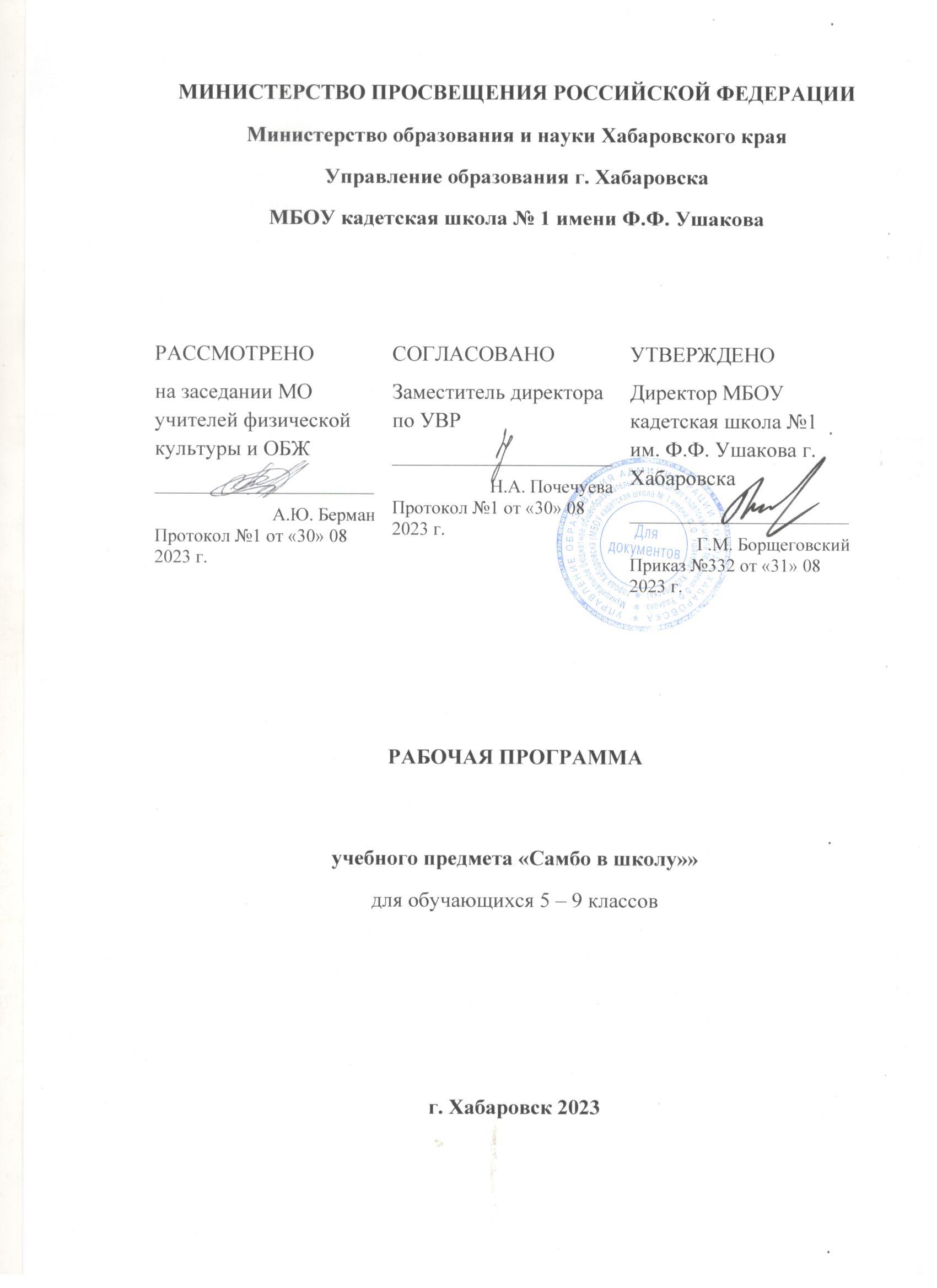 Пояснительная записка.В России активно возрождаются культурные традиции. Исторически сложилось, что национальные виды спорта формировались в России и развиваются со времен Древней Руси, передаются из поколения в поколение, постепенно развиваясь, формируя общую культуру человека и нации в целом. Все исконно русские виды спорта направлены на воспитание и развитие физической и духовной сил.Самбо – составная часть национальной культуры, в которую входят не только самые рациональные методики и техники борьбы, но и прежде всего, история побед нашего Отечества, искусство, культура и Великий русский язык.  На сегодняшний день самбо является историческим наследием, национальной идеей, ценностным хранителем русского языка и русской культуры. На него возлагается огромная ответственность и стратегическая роль в воспитании подрастающего поколения и популяризации спорта. Отличительными особенностями программы является преемственность и интеграция общего и дополнительного образования на протяжении всего периода обучения.Содержание Программы группируется вокруг базовых национальных ценностей: истории создания самозащиты без оружия, героизации выдающихся соотечественников, уникальном комплексе физического воспитания, что позволит сформировать у обучающихся патриотические ценности, культуру здорового образа жизни. Программа будет способствовать физическому развитию подрастающего поколения, их готовности к защите Родины.  Программа не только ориентирована на возрождение культурных традиций, воспитание детей и граждан нашей страны, опираясь при этом  на огромный потенциал Самбо, созданного на основе национальных видов борьбы народов Советского Союза.  – Самозащита без оружия — это система философии справедливости, сдержанной силы, разумной социальной стабильности и жизнеспособности.  Целевая аудитория. Реализация дополнительной общеобразовательной общеразвивающей программы физкультурно-спортивной направленности «самбо» ведется в рамках неурочной деятельности (далее – Программа «Самбо») предполагает контингент обучающихся в возрасте от 14 до 18 лет: Углубленный уровень – обучающиеся 14–18 лет. Программа разработана на основе базовых и наиболее безопасных элементов борьбы самбо с учетом возрастных и психофизиологических особенностей обучающихся. С учетом контактности данного вида спорта, предусматривается четкое соблюдение требований по обучению, указанных в программе. Набор в группу осуществляется на основе добровольности и по состоянию здоровья (медицинский допуск к занятиям обязателен). Программа «Самбо» предусматривает общий объем прохождения материала в течение 1 года обучения за 34 академических часов.Общий срок освоения программы определяется содержанием программы:Углубленный уровень: 1 год обучения – 34 часа, 1 раз в неделю по 1 академическому часу.Запланированное количество учебных часов и календарный период времени реален и необходим для освоения Программы «Самбо».   Программа «Самбо» предусматривает следующие формы организации учебно-тренировочных занятий и формы организации учебной деятельности:  теоретические (лекции, семинары, консультации, тренинги, экскурсии и др.); практические (общая физическая, специальная, техническая, тактическая и психологическая подготовки, мастер-классы, соревновательная деятельность и др.); индивидуальные, групповые, фронтальные. Цель Программы «Самбо» – формирование физической и духовной культуры, культуры здорового и безопасного образа жизни на основе национально – культурных ценностей и традиций Самбо.  Задачи: сохранение и укрепление здоровья, в том числе закаливание организма; оптимальное развитие физических качеств и двигательных способностей; повышение функциональных возможностей организма, формирование навыков здорового и безопасного образа жизни, формирование умений саморегуляции средствами вида спорта «Самбо»;  формирование жизненно важных, в том числе спортивных двигательных навыков и умений; формирование культуры движений средствами вида спорта «Самбо»; практические (общая физическая, специальная, техническая, тактическая и психологическая подготовки, мастер-классы, соревновательная деятельность и др.);индивидуальные, групповые, фронтальные.Цель Программы «Самбо» – формирование физической и духовной культуры, культуры здорового и безопасного образа жизни на основе национально – культурных ценностей и традиций Самбо.Задачи:сохранение и укрепление здоровья, в том числе закаливание организма; оптимальное развитие физических качеств и двигательных способностей; повышение функциональных возможностей организма, формирование навыков здорового и безопасного образа жизни, формирование умений саморегуляции средствами вида спорта «Самбо»;3формирование жизненно важных, в том числе спортивных двигательных навыков и умений; формирование культуры движений средствами вида спорта «Самбо»;приобретение базовых знаний научно-практического характера по физической культуре и виду спорта «Самбо»;содействие развитию психомоторных функций и формирование морально – волевых качеств;обеспечение интеллектуального, морального, духовного и физического развития и гражданско-патриотического воспитания обучающихся.Планируемые результаты.Обучающийся должен знать:историю развития,  традиции национального вида спорта самбо;специальную базовую терминологию  самбо;основные гигиенические требования на занятиях самбо;основные	правила 	техники 	безопасности 	при 	падениях 	инепредвиденных жизненных обстоятельствах;основные понятия о физической культуре, как одном из эффективных средств всестороннего гармонического развития личности, сохранения и укрепления здоровья;базовые сведения о строении и функциях организма и основных еесистемах;профилактические меры по предупреждению травматизма и заболеваний;методы самоконтроля и саморегуляции  психического и физического состояния;Обучающийся должен уметь:качественно выполнять упражнения, предусмотренные программой;показывать и объяснять технику страховки и самостраховки;взаимодействовать с партнером;применять полученные на занятиях знания и умения в соревновательной деятельности;презентовать изученные технические приёмы и действия для пропаганды вида спорта самбо (показательные выступления);Обучающийся должен владеть следующими устойчивыми навыками:организованности и дисциплинированности;самообладания и самоконтроля;этического поведения спортсмена – самбиста;ведения  здорового и безопасного образа  жизни;4Данная 	Программа 	способствует 	формированию 	ключевых   компетенций обучающихся в различных сферах деятельности:планирование режима дня, правильное распределение физической нагрузки, составление сбалансированного рациона питания,  регулирование двигательной активности и отдыха;самостоятельное выполнение требований личной гигиены и соблюдение правил техники безопасности как на занятиях самбо и физической культуры в целом, так и в повседневной жизни;владение техниками восстановления работоспособности в различных режимах физической и  психологической нагрузки, а также методами закаливания организма и приемами укрепления и сохранения здоровья; готовность и способность к взаимодействию, вербальному и невербальному общению (жесты, движения);готовность к социальной адаптации, взаимопомощи и взаимоподдержке;готовность к самоанализу действий и проецированию результативности; самоорганизация своего свободного времени, досуга, активного отдыха, пропагандирующего здоровый образ жизни;соблюдение основ профилактики простудных и социальных заболеваний, бытового травматизма и безопасного поведения;идентификация себя как гражданина собственной страны – России;готовность представлять страну (малую родину) на спортивной арене 	готовность к службе в Вооруженных силах Российской Федерации.ОСНОВНОЕ СОДЕРЖАНИЕ ПРОГРАММЫ «САМБО».ТЕОРЕТИЧЕСКИЙ КУРС.Техника безопасности и профилактика травматизма на занятиях по изучению элементов Самбо. Врачебный контроль и самоконтроль.Правила поведения в спортивном зале.  Правила поведения во время соревнований. Техника безопасности на занятиях Самбо. Техника безопасности при падении. Техника безопасности при взаимодействии с партнёром. Техника безопасности при работе тренажёрах. Запрещенные действия в Самбо. Общие сведения о травмах и причинах травматизма в Самбо. Первая помощь при травмах. Врачебный контроль и самоконтроль. Диспансерное обследование. Состояние здоровья спортсмена. Спортивный дневник. Показания и противопоказания к занятиям Самбо. Запрещённые приёмы. Организация места для занятий. Понятие о спортивной форме, утомлении и переутомлении. Меры предупреждения перетренировки и переутомления. Права и обязанности участников соревнований. Характеристика тренажёров для физической подготовки и техника 5безопасности при работе с ними. Диспансерное обследование. Понятие о спортивной форме, утомление и переутомление. Техника безопасности на спортивных соревнованиях. Общие понятия о гигиене.Гигиенические требования к занимающимся. Личная гигиена. Гигиена мест занятий. Гигиена одежды и обуви. Общий режим дня. Режим питания и питьевой режим. Гигиеническое значение водных процедур (умывание, обтирание, обливание, душ, баня, купание). Использование естественных факторов природы (солнце, воздух, вода) в целях закаливания организма. Использование бани для коррекции веса спортсмена и восстановления организма. Особенности питания самбиста. Меры предупреждения заболеваний. Влияние физических упражнений на функции систем организма. Физическая культура и спорт в России. Спортивная борьба.Физическая культура и спорт - эффективное средство воспитания подрастающего поколения. Борьба - старейший самобытный вид физических упражнений. Виды и характер самобытной борьбы у различных народов России. Физическая культура как одно из эффективных средств всестороннего гармонического развития личности, сохранения и укрепление здоровья. Самбо -  национальный вид спорта. Зарождение Самбо в России. Самбо и ее лучшие представители — В.С. Ощепков, В.А. Спиридонов, А.А. Харлампиев, Е.М. Чумаков. Развитие Самбо в России. Национальные виды борьбы и их значение для развития самбо. Самбисты – герои Великой Отечественной войны. Успехи российских самбистов на международной арене.  Место Самбо в системе физического воспитания. Основы техники и элементы Самбо.Понятие о технике Самбо.  Основные положения самбиста: стойка, положение лёжа. Захваты: одноименные, разноименные, атакующие, блокирующие. Передвижения самбиста. Основные понятия о приёмах, защитах, комбинациях и контрприёмах. Терминология Самбо. Определение терминов. Виды тактической подготовки. Классификация и терминология борьбы самбо. Техническая подготовка борца и факторы, ее определяющие. Биомеханические закономерности рациональной техники. Основные средства тактики (техника, физические и морально-волевые качества). Сочетания основных средств тактики для достижения победы в схватках. Тактические действия: изучение противника (разведка), маневрирование (перемена стойки, захватов, использование площади ковра), вызов определенных движений или усилий со стороны противника и скрытие собственных намерений и действий (маскировка), нападение, защита и контрнападение.Краткие сведения о физиологических основах тренировки.Понятие о всестороннем и гармоничном развитии борца. Общая характеристика основных физических качеств человека (сила, быстрота, выносливость, гибкость, ловкость). Понятие об общей и специальной физической подготовке. Специальная психическая 6подготовка и ее значение для занятий борьбой. Понятие о волевых качествах борца (целеустремленность, смелость и решительность, выдержка и самообладание, инициативность и самостоятельность, настойчивость и упорство). Средства и методы воспитания волевых качеств. Содержание общей физической подготовки борца. Особенности выбора средств и методов для развития силы, быстроты, выносливости, гибкости, ловкости борца. Мышечная деятельность как необходимое условие физического развития. Понятие «навык», стадии его формирования. Тренировка как основа формирования двигательных навыков. Методы тренировки: упражнение и варьирование. Моральный облик спортсмена. Понятие о спортивной этике и взаимоотношениях между людьми в сфере спорта. Значение дыхания для жизнедеятельности организма. Причины,  влияющие на временное снижение работоспособности. Учёт показателей динамики нагрузок и восстановления. Восстановление работоспособности организма. Правила соревнований, их организация и проведение. Оборудование и инвентарь.Соревнования по борьбе, их цели и задачи. Виды соревнований: личные, лично-командные, командные. Система проведения соревнований: круговая система и система с выбыванием участников. Определение мест в личном, лично-командном, командном соревновании. Спортивные снаряды, применяемые на занятиях борьбой. Устройство и методика применения спортивных снарядов борца (шест для изучения падений, тренировочные мешки, манекены). Установки борцам перед соревнованиями и анализ проведенных соревнований. Взвешивание. Положение о предстоящих соревнованиях, их значение и особенности. Сведения о составе участников. Характеристика технических и тактических особенностей противника. Практические задания борцу, план ведения схватки с определенным противником. Разминка перед схваткой. Разбор прошедших схваток, недостатков и положительных сторон отдельных участниковПРАКТИЧЕСКИЙ КУРС.Обще подготовительные упражнения.Строевые упражнения.Строевые приемы. Выполнение строевых команд. Повороты на месте: направо, налево, кругом, пол-оборота. Понятия: «строевая стойка», «стойка ноги врозь», «основная стойка», «колонна», «шеренга», «фронт», «тыл», «интервал», «дистанция». Построение в колонну по одному (по два, по три), в одну шеренгу (две, три, четыре). Перестроения: из одной шеренги в две и обратно, из шеренги уступом, из шеренги в колонну захождением отделений плечом. Передвижения. Строевой шаг, походный (обычный) шаг. Движение бегом. Перемена направления фронта захождением плечом. Движение в обход, по диагонали, противоходом, змейкой, по кругу. Размыкание и смыкание: приставным шагом, от направляющего, от середины (вправо, влево). Размыкание в колоннах по направляющим. Разминка самбиста. Разминка в движении по ковру. Варианты ходьбы, бега, прыжков. 7Общеразвивающие упражнения. Упражнения для мышц и суставов туловища и шеи. Упражнения для мышц и суставов рук и ног. Упражнения с отягощением весом собственного тела для воспитания физических качеств: силы, гибкости, быстроты, ловкости, выносливости. Стретчинг. Анатомические и физиологические особенности стретчинга. Ознакомление с зонами растяжения. Расслабляющие упражнения для спины. Упражнения для ног, ступней и голеностопного сустава. Упражнения для спины, плеч и рук. Упражнения для поясницы, таза, паховой области и мышц задней поверхности бедра. Упражнения на перекладине. Упражнения для верхней части туловища с использованием пояса. Комплекс упражнений для кистей, запястий и предплечий. Использование различных упражнений стретчинга для увеличения подвижности в суставах, предотвращения травм. Упражнения с партнером. Упражнения в различных положениях: в стойке, в партере, лежа, на мосту и др. Упражнения для развития силы: поднимание, наклоны, повороты, приседания, ходьба, бег, переползание, отжимание в упоре лежа, отжимание лежа на спине, в положении на «борцовском мосту». Упражнения с сопротивлением партнера: в положении стоя, в положении сидя, в положении лежа на спине, в положении лежа на животе.  Упражнения для развития гибкости с помощью партнера. Упражнения для развития ловкости с партнером. Упражнения с гирями. Упражнения с гирями выполняются в различных положениях: стоя, сидя, лежа, на мосту. Упражнения с гирей (гирями) в положении стоя: варианты поднимания гири, выжимание, вращение, вырывание, повороты, наклоны, жонглирование. Упражнения, выполняемые ногами: поднимание, преставление, передвижение или перекатывание. Упражнения в положении лежа на ковре: на спине - перекладывание, выжимание, перекатывание, поднимание, преставление. Упражнения в положении на «борцовском мосту». Упражнения на гимнастической стенке. Лазание с помощью ног; без помощи ног. Прыжки вверх с рейки на рейку, с одновременным толчком руками и ногами. Прыжки в стороны, вниз. Подтягивание лицом к стенке; то же спиной к стенке. Поднимание ног до касания рейки над головой. Раскачивание. Вис ноги в сторону с захватом реек на разной высоте («флажок»). Угол в висе. Соскоки из различных висов. Вис вниз головой, коснуться ковра (пола) ногами. Из упора (хват за рейку снизу на уровне пояса) коснуться ковра грудью или тазом и вернуться. Сидя спиной к стенке, захватить рейку над головой не сгибая руки, прогнуться,  выйти в стойку и вернуться в и.п. Стоя лицом к стенке, хват за рейку на уровне груди: махи ногой в стороны. Ногой наступить на рейку (возможно выше): прыжки на другой ноге, отставляя ее как можно дальше от стенки. Упражнения с гимнастической палкой. Варианты вращения палки одной рукой, двумя. Переворот вперед с упором палкой в ковер (с разбега и без разбега). Хватом за конец гимнастической палки обеими руками, круги палкой над головой; то же впереди; то же за 8спиной. Хватом за середину гимнастической палки поднимание её обеими руками (прямыми или согнутыми в локтевом суставе); то же одной рукой; то же через сторону; то же впереди. Перешагивание через палку, захваченную за концы. Прыжки через палку, захваченную за концы. Хватом за концы опускание палки за спину, не сгибая руки (выкрут). Кувырки с палкой (вперед, назад). Наклоны с палкой, захваченной за концы, руки вверх; то же, но палка за головой. Палка за спиной (на лопатках), хватом за концы: повороты. Хватом за один конец: вращение палки по ковру и прыжки через нее, как через скакалку. Лежа на спине, проносить ноги через палку, захваченную за концы. Хватом обеими руками за конец: перекаты в сторону (палкой ковра не касаться). Перетягивание партнера в стойке захватом за палку; то же сидя. Упражнения с манекеном. Поднимание манекена, лежащего (стоящего) на ковре, различными способами. Переноска манекена на руках; то же на плече, на спине, на бедре, на стопе, на голове и т. п. Повороты с манекеном на плечах; то же на руках, на бедре, на голове. Перетаскивание манекена через себя, лежа на спине. Перекаты в сторону с манекеном в захвате туловища с рукой. Приседание с манекеном на спине (плечах). Бег с манекеном на руках, на спине, на бедре, на голове и т. п. Броски манекена толчком руками: вперед, в сторону, назад (через голову). Наклоны с манекеном на руках; то же на плечах, на спине и т. п. Движения на мосту с манекеном на груди (продольно, поперек). Имитация на манекене выполнения бросков подножкой, подсечкой, подхватом, зацепом, через голову, через спину (бедро), прогибом, уходов от удержания, переходов на болевой прием рычагом локтя, захватом руки ногами. Упражнения с мячом (набивным, теннисным и др.). Выполняются в движении по залу или на месте. Вращение мяча пальцами. Перебрасывание из руки в руку. Варианты бросков и ловли мяча. Броски и ловля мяча в парах. Упражнения в положении лежа на спине: перекладывать мяч прямыми руками с одной стороны на другую; бросок мяча вверх и ловля руками (выполнять упражнение двумя, затем одной); бросок вверх ногами - ловля руками; перекаты с мячом в сторону; кувырки вперед и назад с мячом в руках; то же, но мяч зажат ногами. Удары по мячу: подошвой, подъемом стопы, пяткой, пальцами,коленом, голенью, бедром. Бросок и ловля мяча: зацепом стопой, зажимая ногами. Наклоны с мячом в вытянутых вверх руках вперед, в стороны. Повороты с мячом в вытянутых вперед руках вправо, влево. Круговые движения туловищем с мячом в вытянутых вперед руках. Упражнения с самбистки поясом (скакалкой). Прыжки на месте. Прыжки с вращением скакалки вперед, назад с подскоком и без него. Прыжки ноги врозь. Прыжки с поворотом таза. Прыжки, сгибая ноги коленями к груди. Прыжки с отведением голеней назад. Прыжки в приседе. Прыжки с поворотом на 90°, 180°, 270°. Прыжки ноги скрестно. Прыжки на одной ноге. Прыжки на снарядах с ограниченной поверхностью (на гимнастической скамейке, на коне, на бревне). Прыжки через скакалку, вращаемую в 9горизонтальной плоскости. Прыжки в положении сидя: круг скакалкой над головой, круг над полом. Прыжки в положении «ласточка» с вращением скакалки вперед. Прыжки со скрестным вращением скакалки. Прыжки с продвижением вперед и назад, влево и вправо - с подскоками и без подскоков, вращая скакалку вперед или назад. Бег с прыжками через скакалку, вращая ее вперед: по кругу, по восьмерке, по гимнастической скамейке или бревну. Продвижение вперед прыжками на одной ноге с горизонтальным вращением скакалки. Галоп с продвижением вперед, влево, вправо и вращением скакалки вперед и назад. Упражнения с партнером и в группе.Акробатика. Особенности обучения и совершенствование элементов акробатики и акробатических прыжков в условиях зала борьбы. Стойки: основная, ноги врозь, выпад вперед, выпад влево (вправо), выпад назад, присед, на коленях, на колене, на руках, на предплечьях, на голове, на голове и предплечьях, стойка на голове и лопатках.  «Седы»: ноги вместе, ноги врозь, углом, согнув ноги, в группировке, на пятках. Упоры: присев; присев на правой, левую в сторону на носок; стоя; лежа; лежа на согнутых руках; лежа сзади; лежа сзади, согнув ноги; лежа правым боком; на коленях. Перекаты: вперед, назад, влево (вправо), звездный. Прыжки: прогибаясь, ноги врозь, согнув ноги. Кувырки: в группировке - вперед, назад; согнувшись - вперед, назад; назад перекатом; назад через стойку на руках; вперед прыжком (длинный); кувырокполет. Перевороты: боком-влево, вправо (колесо); медленный - вперед, назад; Акробатические прыжки: рондат; фляк; сальто вперед в группировке; сальто вперед, прогнувшись; арабское сальто; сальто назад. Осуществление страховки преподавателем при проведении занятий по акробатике в зале самбо. Использование различных средств для повышения эффективности обучения занимающихся акробатическим прыжкам.Специально-подготовительные упражнения.Специально-подготовительные упражнения для защиты от бросков (самостраховки).  Классификация падений самбиста по способу приземления или по частям тела, которые раньше всего соприкасаются с ковром (на руки, ноги, туловище, голову), по направлению движения падающего (вперед, назад, в сторону), по сложности и трудности выполнения (прямое, вращательное движение, высота полета, перекатом, прыжком, с партнером или без него). Падение с опорой на руки. Упражнения для падения с опорой на ладони, с поворотом в падении на 180°, прыжок вперед с приземлением на руки и грудь; падение в сторону с опорой на руки; падение назад без поворота с опорой на руки (сначала садясь, затем, не сгибая ноги); падение в сторону с опорой на одну руку (то же вперед, назад); 10кувырок-полет с места или с разбега (в том числе и через препятствие: набивной мяч, манекен, партнер); перевороты вперед с места и с разбега с опорой руками (рукой) в ковер, манекен, партнера; падение вперед с партнером, обхватывающим сзади (за ноги, таз, грудную клетку, шею). Падение с опорой на н о г и. При приземлении на стопы: прыжок в длину с места на две ноги (то же на одну ногу); прыжок в длину с разбега с приземлением на две (одну) ноги; прыжок с высоты (скамейка, стул, стол, гимнастическая стенка и т.п.) с приземлением на две или одну ногу (на носки, на пятки); прыжок на широко расставленные ноги с приземлением на носки или пятки; прыжок в сторону выпадом с приземлением на одно колено; прыжок с приземлением на скрещенные ноги; кувырок вперед с выходом на одну ногу; переворот вперед с приземлением на две ноги (то же на одну ногу); из стойки кувырком вперед выйти в положение моста на лопатках и ступнях; сальто вперед с разбега, с места, с возвышения, приземляясь на одну или две ноги; кувырок назад с выходом в стойку на носках (пятках, скрещенных ногах, одной ноге); кувырок назад с выпрямленными ногами. Падение с приземлением на колени: из стойки прыжком встать на колени и вернуться в и.п.; кувырок назад на колени; кувырок назад с выходом в стойку на кистях назад с приземлением на колени (колено); прыжок с высоты с приземлением на колени (предварительно коснувшись стопами); переворот с гимнастического и борцовского моста в упор на колени; прыжок назад с приземлением на одно колено (типа передней подножки с колена); передвижение (ходьба) на коленях; то же с захватом голеней сзади (за стопы). Падение с приземлением на ягодицы: из стойки сесть и вернуться в и.п.; сидя - передвигаться вперед прыжками на ягодицах; из приседа - прыжком вынести ноги вперед и сесть, вернуться прыжком в и.п. (то же из положения стоя); прыжок с высоты (скамейка, манекен, стул, гимнастическая стенка) с приземлением на ягодицы (первоначально приземление смягчается опорой на ноги); кувырок назад, не сгибая ног, то же с высоты (скамейка, стул); в упоре лежа: прыжком сделать «высед» в одну сторону, затем в другую. Садиться назад через партнера, лежащего на ковре (стоящего на четвереньках); переворот вперед с приземлением на ягодицы; сальто вперед с разбега с приземлением на ягодицы.Падение с приземлением на голову. Движения в положении упора головой в ковер; перевороты; из положения лежа на спине - встать на гимнастический мост, борцовский мост и вернуться в и. п. Лежа на одном боку, повернуться на другой бок через мост (не касаясь спиной ковра). В стойке на кистях у стены, сгибая руки, перейти в стойку на голове и затем вернуться в и.п. Переворот вперед с касанием головой ковра. В стойке на голове передвигаться по ковру. В положении стоя на коленях - падать вперед перекатом сначала с помощью рук, затем без помощи рук, руки за спину, перейти на мост с последующим вставанием; то же из стойки на широко расставленных ногах; из основной стойки. Из стойки, прыжком, встать в стойку на голове и руках. Из положения лежа на спине: подъем разгибом 11(с помощью и без помощи рук); то же после кувырка вперед. В положении борцовский мост партнер садится на бедра или живот, движения на мосту вперед-назад; партнер на спине, захватить туловище сверху и, поворачиваясь через мост в сторону, вернуться в и.п.; и.п. борцовский мост партнер захватом спереди сверху за туловище приподнимает борца вверх и опускает на голову или пытается положить «на лопатки» (на спину). Падение с приземлением на туловище. Падение на бок. Группировки на боку. Перекат на другой бок через лопатки, приподнимая таз. Из положения сидя: падая назад и в сторону, выполнить самостраховку. То же выполняется из положения упор присев, полуприседа и из стойки; стойки на одной ноге, стоя на скамейке, стуле. Захватив ворот партнера, стоящего на четвереньках, падение назад; падение вперед; кувырок вперед на бок; то же после полета-кувырка, с места и с разбега, через партнера, через препятствие (стул и т.п.); падение на бок после кувырка в воздухе (полусальто); падение на бок через шест, стоя к нему спиной или стоя к нему лицом (то же упражнение делать с разбега). Стоя лицом к партнеру, захватить его руку за кисть (рукав куртки), выпрыгнуть впередвверх, с приземлением на бок. Стоя на стуле, падение вперед на бок; падение на бок перекатом без группировки. Шагом назад и приседая, опуститься боком на ковер. Падение на бок как имитация броска захватом руки под плечо. В и.п. на коленях - руки вверх, отклоняясь в сторону перекатом падать на бок без опоры руками, то же из положения стойки; и.п. стоя на одной ноге, махом другой ногой подбить опорную ногу и падать на бок с группировкой. В стойке на голове и руках - падение на бок с группировкой, то же из стойки на кистях. Из и.п. наклон вперед, партнер захватывает туловище спереди сверху (то же захватом туловища сзади) - падение на бок вместе с партнером. Падение на спину. Упражнения: перекаты по спине в положении группировки. Из положения сидя (упора присев, полуприседа, стойки) падение назад с выполнением элементов самостраховки. После кувырка вперед занять положение группировки на спине; и.п. стойка на голове - кувырок вперед в положение группировки на спине (то же из положения стойки на голове и руках). Из приседа (полуприседа, стойки) руки за спиной: кувырок вперед до положения группировки (без хлопка руками по ковру); то же с разбега. Падение с разбега вперед на спину кувырком в воздухе (полусальто), то же с возвышения (скамейка, манекен, стул), через препятствие. Кувырки вдвоем с партнером (вперед, назад); падение назад прыжком в положение группировки; падение назад с возвышения (скамейка, манекен, стул); падение назад через партнера, стоящего на четвереньках; падение назад через шест, который двое партнеров держат на уровне колен. Выполнение броска захватом двух ног. Падение на живот. Лежа на животе: захватить, прогибаясь, голени - перекаты с груди на бедра и обратно (то же с боку на бок). Из стойки на голове и руках: падать на грудь и живот перекатом. Из положения стоя на коленях (из стойки) руки сцеплены за спиной – 12падение вперед на живот без опоры на руки, прогнувшись, перекатом, руки в стороны. Из положения лежа на спине кувырок назад через плечо, прогнувшись, и перекатом через грудь и живот (то же из положения сидя). И.п. упор присев (полуприсед, стойка) - кувырок назад с выходом в стойку на кистях и падением на грудь и живот перекатом (прогнувшись). И.п. мост (гимнастический или борцовский) - переворот с перекатом через грудь и живот. В стойке партнер захватывает туловище сзади - падение вперед на живот без опоры на руки; то же, но партнер захватывает туловище с руками; захватывает ноги. Защита от падения партнера сверху. В положении лежа на спине остановить падение партнера, стоящего сбоку на коленях; то же, но сталкивая партнера на ковер; то же, когда партнер падает из стойки. И.п. в положении на коленях и руках - партнер (сбоку на коленях) падает грудью на спину: амортизировать падение сгибанием рук и ног, то же перемещением. И.п. лежа на спине, свернув ноги и выставив вверх руки - партнер с разбега, упором в колени лежащего и плечами в его руки, делает переворот вперед. И.п. лежа на животе - партнер на коленях - передвигаясь на коленях, партнер наступает на ноги, бедра, таз, спину, грудную клетку лежащего сначала одной ногой, потом двумя (сначала коленями, затем стоя подошвами ног). В и.п. лежа на спине, упираясь ногами в таз и руками в лопатки, позволить падающему партнеру выполнить переворот назад (партнер стоит со стороны ног спиной к лежащему). Специально-подготовительные упражнения для бросков.Упражнения для выведения из равновесия. Стоя лицом к партнеру, упираясь ладонями в ладони, попеременно сгибать и разгибать руки с поворотом туловища. С захватом друг друга за кисть или запястье - попеременно тянуть за руку, одной рукой преодолевая, другой уступая партнеру. И.п. стойка лицом к партнеру - толчком руки в плечо вывести партнера из равновесия, вынудив сделать шаг (то же рывком за рукав куртки или плечо, пройму, отворот). И.п. стоя лицом к партнеру, захватом руки и туловища сбоку рывком перевести партнера на четвереньки (то же захватом руки и шеи). И.п. партнер на коленях - захватом туловища и рывком (толчком, скручиванием) в сторону (вперед, назад) вынудить коснуться ковра туловищем (боком, плечом). Упражнения для бросков захватом ног (ноги).Подшагивания к партнеру с захватом его ноги и подниманием вверх. Наклоны вперед с партнером, сидящим на животе и захватившим шею руками и оплетая туловище ногами. Наклоны с партнером, лежащим на плечах (вперед, в стороны, для броска мельницей - захват руки и ноги). Прыжком встать на колени боком к партнеру с захватом одноименной ноги и разноименной руки. Упражнения для подножек. Выпады в сторону, то же в движении, прыжком. Передвижение вперед с выпадами в сторону (для задней подножки). Имитация задней подножки в одну и в другую сторону. Прыжки с выносом ноги в сторону и постановкой на одно колено. Приседание на одной ноге с выносом другой в сторону, то же вперед. Поворот 13кругом на одной ноге махом вперед в сторону другой ногой. С партнером имитация поворота и постановки ног перед ногами партнера. Прыжки с поворотом и постановкой на колено. Упражнения для подсечки. Встречные махи руками и ногой. Ходьба на наружном крае стопы (подошва под углом 90° к полу). Удар подошвой по стене дальней от нее ногой (стать боком вплотную к стене). Подсечки по мячу (набивному, теннисному и др.) лежащему, падающему, катящемуся по полу. Можно выполнять в парах или в кругу, передавая друг другу мяч ударом. «Очистка ковра». Сметать мелкие предметы движением типа подсечки (боковой, изнутри). Подсечка по манекену, по ножке стула. Упражнения для зацепов. Ходьба на внутреннем крае стопы. Передвижение гири зацепом за дужку. «Зацеп» (снаружи, изнутри) за столб, тонкое дерево, ножку стола или стула; то же, обвив. Зацеп манекена: стопой, голенью (снаружи, изнутри). Имитация зацепа без партнера (то же с партнером). Упражнения для подхватов. Махи ногой назад с наклоном, то же с кувырком вперед через плечо. Имитация подхвата (без партнера и с партнером). Имитация подхвата с манекеном (стулом). Удары задней поверхностью ноги по стене, стоя к ней спиной (то же с поворотом кругом из положения стоя к стене лицом). Упражнения для бросков через голову. Кувырок назад из положения стоя на одной ноге. В положении лежа на спине - поднимать манекен ногой, то же перебрасывать манекенчерез себя. С партнером в положении лежа на спине поднимать и опускать ногой (с захватом за руки, шею, отвороты куртки). Кувырок назад с мячом в руках - выталкивать мяч через себя в момент кувырка. Упражнения для бросков через спину. Поворот кругом со скрещиванием ног, то же перешагивая через свою ногу. У гимнастической стенки с захватом рейки на уровне головы - поворот спиной к стене до касания ягодицами. Захватом столба (дерева) поворот спиной. Имитация броска через спину с манекеном, палкой (подбивая тазом, ягодицами, боком). Переноска партнера на бедре (спине). Подбив тазом, спиной, боком. Упражнения для бросков прогибом. Падение назад с поворотом грудью к ковру. Бросок мяча через себя в падении назад (то же с попаданием в цель). Бросок манекена. Специально-подготовительные упражнения с мячом для техники.  Для совершенствования подсечек: удары подошвой по неподвижному мячу, то же по падающему, по отскакивающему от ковра, по катящемуся (выполняется в парах или в круге). Для совершенствования подножек: распрямляя ногу, подбить подколенным сгибом мяч (мяч в руках). Для зацепа стопой: перебрасывание мяча, остановка катящегося мяча, подбрасывание подъемом стопы падающего мяча. Для подхвата (отхвата, зацепа голенью): удар пяткой по лежащему мячу, удар голенью по падающему мячу. Для совершенствования захвата ног - быстрое поднимание лежащего мяча и бросок за себя; обратным захватом 14отбросить лежащий мяч в сторону; ударом ладони отбросить мяч в сторону. Для совершенствования броска прогибом: стать на мост, упираясь мячом в ковер; падая назад с поворотом, попасть мячом в мишень, установленную на расстоянии 3 метра сзади на уровне коленей. Специально-подготовительные упражнения с мячом, для тактики.Игры с мячом в командах (можно использовать несколько мячей и различные варианты правил с усложнением): «вышибалы», баскетбол, регби, футбол, ручной мяч. Игры в парах. Специально-подготовительные упражнения с поясом. Имитация подворотов для различных бросков: передней подножки, подсечек, подхватов и др. Специально-подготовительные упражнения для технических действий в положении лежа.Упражнения для удержаний. «Выседы» в одну и прыжком переход в другую сторону. Упор грудью в набивной мяч - перемещение ног по кругу. Все виды переворачивания партнера из положения упора или лежа. Для ухода от удержаний. Перевороты с «борцовского моста» забеганием. Перетаскивание через себя гири, набивного мяча, манекена. Поворот со спины на живот: перекатом, через мост, переворотом через голову. Из положения лежа - махом ногами выйти в положение сидя. Жим штанги, гири в положении лежа. Упражнения специальной физической и психологической подготовки. Система координационных и кондиционных упражнений самбиста. Схватки на технику, на тактику. Схватки на развитие специальных физических качеств (силы, быстроты,выносливости, ловкости, гибкости). Схватки для развития морально-волевых качеств (смелости, настойчивости, выдержки, решительности, инициативности). Схватки без сопротивления с партнерами различного веса. Схватки с более сильным или слабым партнером. Игровые схватки. Продолжительные учебно-тренировочные схватки (10-20 мин). Схватки со сменой партнеров. Схватки с опережением. Схватки на гибкость в определенном исходном положении. Схватки на ловкость. Схватки на развитиеволевых качеств: смелости, выдержки, инициативности, настойчивости, решительности и др. Основные упражнения для развития специальной силы: схватки с сильным противником, игровые схватки, схватки на броски с падением, выполнение приемов в направлении усилий противника, выполнение приемов в направлении движений противника, схватки на сохранение статического положения, дифференцирование. Упражнения для воспитания специальной выносливости: длительные схватки оптимальной интенсивности, схватки с несколькими противниками подряд, схватки на утомление противника, схватки с задачей отдохнуть, схватки с задачей быстрее выиграть. Упражнения для воспитания специальной быстроты: опережение, схватки с форой, схватки с легким противником, схватки спуртами, замедленные схватки (замедленные 15движения). Схватки на замедление защитных действий противника, уменьшение дистанции и др. Упражнения для воспитания специальной ловкости: схватки с различными заданиями с изменением ситуаций: сверху, снизу, сзади, сбоку, прямо, согнувшись, одноименная, разноименная стойка, различные захваты, передвижения. Упражнения для воспитания специальной гибкости: уменьшение амплитуды атакующих действий, увеличение амплитуды защиты. Уменьшение амплитуды защитных действий противника. Учебные схватки   для совершенствования физических качеств.Сила: Учебные схватки с более сильным противником, игровые схватки, схватки на броски с падением, схватки с выполнением приемов в направлении передвижения противника, схватки на сохранение статической позы (положения борца), схватки на дифференцирование. Выносливость: длительные схватки оптимальной интенсивности, схватки с несколькими противниками подряд, схватки на утомление противника, схватки с задачей «отдохнуть», схватки с задачей добиться победы в наиболее краткий промежуток времени. Быстрота: схватки с опережением, схватки с форой, схватки с более легким противником, схватки спуртами, схватки с противодействием усилиям противника, схватки на снижение быстроты движений противника. Гибкость: схватки на выполнение бросков с максимальной амплитудой, схватки на болевые приемы и другие. Ловкость: схватки на различных коврах (по мягкости, размеру, цвету, покрышке, ровности, скользкости и др.), схватки при различном освещении (ярком, в темноте, с завязанными глазами и др.), схватки при различной температуре и составе воздуха (холодно, жарко, душно, на открытом воздухе и др.), схватки с участием и без участия зрителей (зрители болеют за противника, зрители болеют за спортсмена, подсказки), схватки с подсказками и без подсказок тренера, схватки с предвзятым судейством; схватки с партнерами, различными по телосложению (высокий, низкий, худой, упитанный и др.), по физическому развитию (сильный, слабый, быстрый, медлительный, выносливый, ловкий, неловкий, гибкий, негибкий), по технике, применяемой ими (в стойке, в партере), по тактике (подавляющий, маневрирующий, атакующий, обороняющийся), по психологической подготовке (смелый, трусливый, решительный, нерешительный, инициативный, безынициативный, выдержанный, невыдержанный, настойчивый, ненастойчивый, упрямый и др.).Подвижные игры:  игры в блокирующие захваты, игры в атакующие захваты, игры в теснения, игры в дебюты. Спортивные игры: футбол, регби, баскетбол. 16«САМБО – УГЛУБЛЕННЫЙ УРОВЕНЬ»(14–18 ЛЕТ).Выведение из равновесия рывком захватом руки двумя руками. Выведение из равновесия толчком  захватом туловища (посадка). Задняя подножка, скрещивая захваченные руки. Задняя подножка захватом руки двумя руками. Передняя подножка с захватом руки двумя руками. Передняя подножка с колена. Подножка на пятке задняя захватом туловища и руки. Боковая подсечка, скрещивая ноги. Боковая подсечка, отшагивая. Передняя подсечка, подшагивая. Подсечка изнутри с захватом руки и шеи. Зацеп голенью сзади. Зацеп голенью одноименной изнутри садясь. Зацеп стопой снаружи. Обвив  захватом одноименной руки и туловища (пояса) Бросок через голову  упором голенью в бедро и захватом одноимённой руки  и пояса на спине. Бросок через голову, садясь глубоко между ногами противника. Отхват  с захватом пояса через одноименное плечо. Подхват снаружи с захватом ноги. Подхват изнутри в одноименную ногу. Подсад голенью изнутри. Бросок через бедро захватом пояса через одноимённое плечо. Бросок через спину захватом руки под плечо. Бросок обратным захватом пятки изнутри. Бросок захватом одноимённого бедра снаружи («задняя подножка рукой»). Бросок захватом ног, вынося ноги в сторону. Бросок через грудь захватом одноименной руки и туловища сбоку. Активные и пассивные защиты от изученных бросков. Удержание сбоку захватом рук. Удержание верхом с захватом головы. Удержание со стороны головы на коленях. Удержание со стороны ног с захватом рук. Удержание поперек с захватом дальней руки из-под шеи. Болевой приём рычаг локтя захватом руки между ног. Болевой приём рычаг локтя, скрещивая руки. Узел плеча ногой противнику, стоящему на коленях и руках. Обратный рычаг плеча внутрь. Разъединение сцепленных рук, упираясь голенью в бедро. Ущемление ахиллова сухожилия противнику, стоящему на коленях и руках. Рычаг колена захватом голени под плечо. Узел ноги ногой после удержания верхом. Переворачивания захватом пояса сверху, накладывая ногу на шею.  Активные и пассивные защиты от технический действий  в положении лёжа.УЧЕБНО-ТЕМАТИЧЕСКИЙ ПЛАНКРАТКИЙ СЛОВАРЬ ТЕРМИНОВ САМБОБоковая подсечка—подсечка, в которой нога противника подбивается сбоку. Болевой — прием, вынуждающий противника признать себя побежденным в результате болевого ощущения, вызываемого перегибанием, вращением в области сустава или давлением на сухожилия или мышцы. Бросок — прием, выполняемый самбистом, находящимся в стойке, имеющий целью лишить противника опоры и вынудить падать спиной на ковер. Бросок через бедро (бросок через спину) — бросок, выполняемый за счет подбивания задней или боковой поверхностью таза, ног или нижней части туловища противника. Бросок через голову — бросок, выполняемый самбистом, который, падая назад и упираясь ногой в живот или ногу противника, перебрасывает его через себя. Бросок через грудь — бросок, выполняемый самбистом, который, падая назад и прогибаясь, перебрасывает противника через себя. Высокая стойка — самбист стоит, выпрямившись, располагая туловище вертикально. Задняя подножка — бросок, выполняемый с подставлением ноги к ногам (ноге) противника сзади. Задняя подсечка — подсечка, в которой нога противника подбивается сзади. 18Захват — действие руками (двумя или одной) с целью удержать или переместить в определенном направлении отдельные части тела противника. Захват одноименный — захват правой рукой правой руки или ноги противника, также захват левой рукой левой руки или ноги противника.Захват разноименный — захват правой рукой левой руки или ноги противника, также захват левой рукой правой руки или ноги противника. Захват рычагом — захват для выполнения переворачивания, при котором самбист захватывает из-под разноименного плеча противника за предплечье своей руки наложенной на его шею. Захват скрестный — самбист при захвате скрещивает руки или ноги противника. Захват снаружи — захват, при котором с другой стороны руки нет какойлибо части тела противника. Зацеп — действие ногой, которой самбист подбивает ногу противника, зажимая ее между голенью и бедром. Зацеп изнутри — бросок, выполняемый зацепом разноименной ноги противника изнутри. Зацеп одноименный — бросок зацепом одноименной ноги противника изнутри. Зацеп снаружи — бросок, выполняемый зацепом разноименной ноги снаружи. Зацеп стопой — бросок, выполняемый самбистом, который зажимает снаружи ногу противника между голенью и стопой. Зацеп стопой изнутри — бросок, выполняемый зацепом стопой одноименной ноги противника изнутри. Защита — действие самбиста, имеющее целью ликвидировать попытку противника выполнить прием. Левая стойка — самбист стоит, выставив левую ногу ближе к противнику. Лежа — положение самбиста, при котором он опирается о ковер чем-либо, кроме ступней ног. Низкая стойка — самбист стоит, согнувшись, отдалив таз от противника. Туловище близко к горизонтальному положению. Обратный захват — захват, при котором самбист разворачивает руку (руки) локтем вверх или разворачивается спиной к голове противника. Ответный прием — действие самбиста, имеющее целью добиться победы или преимущества, в момент попытки противника провести прием. Отхват — бросок, при котором самбист подбивает ногу противника сзади задней поверхностью своей ноги. Переворачивание — прием, имеющий целью перевернуть противника на спину из положения на животе или на четвереньках.19Передняя подножка — бросок, выполняемый с подставлением ноги к ногам противника спереди. Передняя подсечка—подсечка, в которой нога противника подбивается спереди. Подножка — бросок, выполняемый с помощью подставления ноги к ногам противника, чтобы вынудить его падать через подставленную ногу. Подсад — бросок, выполняемый с помощью поднимания вверх и в сторону ног противника боковой или передней частью бедра. Подсад голенью — бросок, выполняемый с помощью поднимания вверх и в сторону ноги противника передней или боковой частью голени. Подсечка — бросок, выполняемый с помощью подбивания ноги противника подошвенной частью стопы. Подсечка изнутри — подсечка, в которой одноименная нога противника подбивается изнутри. Подхват — бросок, при выполнении которого самбист подбивает спереди (одноименную) ногу противника задней поверхностью своей ноги. Подхват изнутри — бросок, при котором самбист подбивает разноименную ногу противника изнутри задней поверхностью своей ноги. Правая стойка — самбист стоит, выставив правую ногу ближе к противнику.Прием — действие самбиста, имеющее целью добиться победы или преимущества над противником. Рычаг — болевой прием, выполняемый путем перегибания руки или ноги в суставе. Рычаг локтя — болевой прием перегибанием в локтевом суставе. Стойка — положение самбиста, при котором он стоит, касаясь ковра только ступнями ног. Техника — совокупность способов (приемов) нападения и защиты, применяемых самбистами для достижения победы. Удержание — прием, имеющий целью удержать противника в течение определенного времени на спине, касаясь его груди своим туловищем. Удержание верхом — удержание сидя на животе противника. Удержание поперек — удержание противника лежа поперек его груди с захватом дальней руки. Удержание со стороны головы — удержание, при котором самбист, прижимаясь туловищем к груди противника, располагается со стороны его головы (головой к ногам). Удержание с плеча — удержание лежа грудью на груди противника с захватом руками его рук (за плечи). Удержание сбоку — удержание сидя сбоку от противника с захватом шеи и ближней руки. 20Узел — болевой прием, выполняемый путем вращения согнутой руки или ноги в суставе. Узел ногой — узел в плечевом суставе, выполняемый из положения удержания сбоку, зацепом предплечья ближней руки ногой снизу. Узел поперек — узел, выполняемый самбистом, лежащим поперек противника и вращающим в плечевом суставе согнутую руку противника предплечьем вверх (супинация). Ущемление — болевой, прием, выполняемый путем давления лучевой костью в области ахиллова сухожилия. Фронтальная стойка — самбист стоит, расположив ноги на одинаковом удалении от противника. СПИСОК ЛИТЕРАТУРЫРекомендуемая литература Борьба самбо: справочник / Е.М. Чумаков//. – М.: Физкультура и спорт, 1985. – 144 с. Самбо: правила соревнований [Текст] / Всероссийская федерация самбо. – М.: Советский спорт, 2016. – 128 с. Самбо: справочник [Текст] – 2-е изд., перераб. и доп. – М.: Советский спорт, 2006. – 208 с. Самбо: примерная программа спортивной подготовки для детскоюношеских спортивных школ, специализированных  детско-юношеских школ олимпийского резерва / С.Е. Табаков, С.В. Елисеев, А.В. Конаков//. – М.: Советский спорт, 2005. – 240 с. Спортивно-педагогическая адаптология борьбы самбо: методические рекомендации // С.В. Елисеев, В.Н. Селуянов, С.Е. Табаков//. – М.: ЗАО фирма «ЛИКА», 2004. – 88 с. Чумаков Е.М. Сто уроков САМБО / Е.М. Чумаков; отв. ред. С.Е. Табаков//. – изд. 5-е, испр. и доп. – М.: Физкультура и спорт, 2005. – 448 с., ил. Чумаков Е.М. Тактика борца-самбиста / Е.М. Чумаков//. – М.: Физкультура и спорт, 1976. – 224 с. Чумаков Е.М. Физическая подготовка борца / Е.М. Чумаков//. – М.: РГАФК, 1996. – 106 с. 21Дополнительная литератураИгуменов В.М. Спортивная борьба: учебник для студентов и учащихся факультетов (отделений) физического воспитания педагогических учебных заведений / В.М. Игуменов, Б.А. Подливаев//. – М.: Просвещение, 1993. – 240 с. Лукашев М.Н. 10 тысяч путей к победе / М.Н. Лукашев// – М.: Молодая гвардия, 1982. – 175 с. Лукашов М.Н. Родословная самбо / М.Н. Лукашев// – М.: ФиС., 1986. Лукашов М.Н. Слава былых чемпионов / М.Н. Лукашев//. – М.: ФиС, 1976. Рудман Д.Л. Самбо / Д.Л. Рудман//. – М.: Терра-Спорт, 2000.  Рудман Д.Л. Самбо: техника борьбы лежа: нападение / Д.Л. Рудман//. – М.: ФиС, 1982. – 232 с. Рудман Д.Л. Самбо: техника борьбы лежа: защита / Д.Л. Рудман//. – М.: ФиС, 1983. – 256  с. Перечень обучающих, контролирующих компьютерных программ, видеофильмов:«Боевые искусства. Энциклопедия восточных единоборств», CD, 1995. Куринной И.И. «Самбо для профессионалов», CD, 1990. Волостных В.В., Жуков А.Г., Тихонов В.А. «Энциклопедия боевого самбо», видеофильмы в 3-х видеокассетах (90 мин + 90 мин + 90 мин), 1992. Жуков А.Г., Тихонов В.А., Шмелев О.А. «Боевое самбо для всех», видеофильм (120 мин), 1991. Табаков С.Е. САМБО – первые шаги, / С.Е. Табаков //видеофильм VHS (60 мин), 2002. Табаков С.Е. САМозащита Без Оружия/ С.Е. Табаков//видеофильмы VHS (60 мин+60 мин), 2002. 7.Табаков С.Е. САМБО – вершины мастерства / С.В. Елисеев, С.Е. Табаков// видеофильм VHS (60 мин), 2002. Табаков С.Е. САМБО: Интерактивный справочник-энциклопедия. Том 1/ С.Е. Табаков //ООО «ВИПв», CD, 2005. Табаков С.Е. САМБО: Интерактивный справочник-энциклопедия. Том 2/ С.Е. Табаков //ООО «ВИПв», CD, 2006. Табаков С.Е. САМБО: Интерактивный справочник-энциклопедия. Том 3/ С.Е. Табаков //ООО «ВИПв», CD, 2007. Табаков С.Е. САМБО: Интерактивный справочник-энциклопедия. Том 4/ С.Е. Табаков //ООО «ВИПв», CD, 2008.№ п/пСодержание занятий№ п/пСодержание занятий8 класс8 класс1Теоретические занятия442Техника безопасности и профилактика травматизма на занятиях Самбо.113Понятия о гигиене. Краткие сведения о строении организма.114Физическая культура и спорт в России. История развития Самбо.115Система упражнений Самбо. Термины Самбо.116Практические занятия28287Общая физическая подготовка.10108Специальная физическая подготовка.10109Технико-тактическая подготовка.8810Контрольные нормативы2211Сдача контрольных нормативов.22Итого:Итого:3434